Data: _______________ Cognome:__________________ Nome: _____________________ Firma: ______________________QUESTIONARIO  AUTONOMIA SCOLASTICA  1 PARTE1. L’Autonomia scolastica è entrata in vigore:1 . dal 1° settembre  19972 . dal 1° settembre 19993 . dal 1° settembre 19984 . dal 1° settembre 20002. Con quale di queste norme è stata introdotta la riforma dell’autonomia scolastica?1 . Legge n. 59 del 15 marzo 19972 . D.I. N. 44 del 1 febbraio 20013 . Legge 107/20154 . D.Lgs n. 165 del 30 marzo 20013. Quale provvedimento rende attuabile la legge dell’Autonomia?:1 . Legge 107/20152 . D.Lgs n. 165 del 30 marzo 20013 . D.P.R. n. 275 del 08 marzo 19994 . D.Lgs. n. 59 del 6 marzo 19984. La personalità giuridica in capo alle singole scuole:1 . si consegue per effetto del raggiungimento di prestabiliti limiti dimensionali2 . non è prevista nelle leggi di riforma3 . dipende dall’approvazione di un apposito decreto legislativo4 . si è avuta con il conseguimento dell’autonomia  5. Per personalità giuridica delle istituzioni scolastiche si intende1 . la sola capacità di ricevere per donazione2 . la possibilità di intrattenere rapporti amministrativi con soggetti esterni senza preventiva      autorizzazione3 . la sola capacità di stipulare contratti4 . la sola titolarità di diritti reali di godimento6. Lo Stato, con l’Autonomia Scolastica, mantiene:1 . compiti di indirizzo  2 . compiti di supporto3 . compiti di gestione4 . compiti di organizzazione7. A chi spetta la legale rappresentanza delle istituzioni scolastiche?1 . Al Direttore dei Servizi Generali ed Amministrativi2 . Al Dirigente delle  Direzioni Generali Regionali3 . Al Dirigente Scolastico dell'Istituzione Scolastica4 . Sia Direttore dei Servizi Generali ed Amministrativi che al Dirigente Scolastico8. Il dirigente scolastico:1 . risponde solamente per responsabilità dirigenziale2 . risponde per tutte le forme di responsabilità: amministrativa, civile verso terzi, penale, dirigenziale,      disciplinare  3 . risponde per responsabilità contabile4 . risponde solo per i risultati9. Nell'attività amministrativa il Dirigente è coadiuvato dal Dsga sulla base:1 . degli ordini impartiti2 . delle direttive di massima impartite 3 . delle proprie competenze professionali4 . il Direttore è un soggetto autonomo, per cui risponde in proprio dell'attività svolta10. L’autonomia amministrativo-contabile:1 . ha carattere ordinario2 . ha carattere perequativo3 . presuppone una dotazione ordinaria ed ammette una dotazione perequativa  4 . ha carattere ordinario, ma non perequativo11. Il  Dsga nella Giunta Esecutiva è:1.  eletto da personale ATA2. nominato dal Dirigente Scolastico3. nominato dall’USP4. membro di diritto12. Gli Assistenti Amministrativi e Tecnici hanno:1. autonomia operativa2. autonomia didattica3. autonomia organizzativa4. autonomia contabile13. Chi si occupa del magazzino?1. il Dsga2. l’Assistente Tecnico3. l’ Assistente Amministrativo4. il Collaboratore Scolastico14. Quale nuovo compito è stato introdotto nel profilo dell’A.T dal CCNL 2007/2009?1. assolvimento dei servizi esterni connessi con il proprio lavoro2. assistenza alla persona3. vigilanza sugli alunni4. sostituzione del Dsga15. In quale area della tabella dei profili professionali sono inseriti gli AA. E gli AT?1. A2. B3. C4. DFORMATORE: GALLINO     RISPOSTE ESATTE N. __ SU N. 15 – ESITO:  POSITIVO  NEGATIVOFormazione personale ATA destinatario dell’attribuzione delle posizioni economiche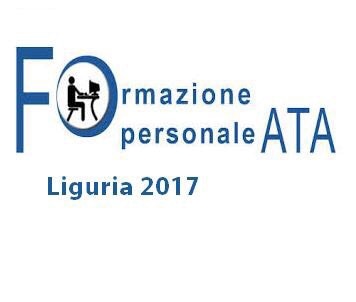 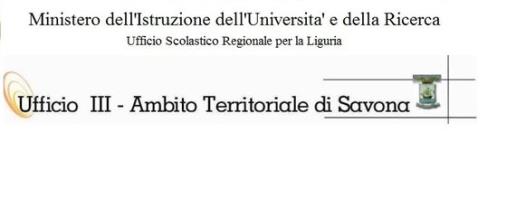 di cui agli artt. 50 e 62 del CCNL 2006/2009 e alla sequenza contrattuale del 25 luglio 2008III SEGMENTO - FORMAZIONE 2 posizione – Assistenti Amministrativi -  Assistenti  Tecnici